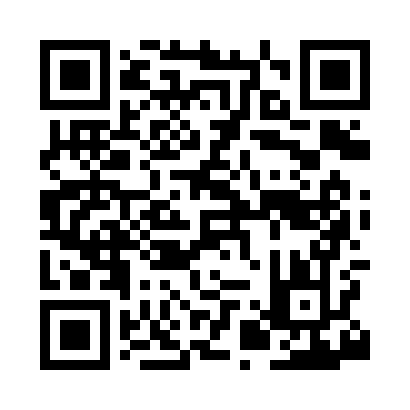 Prayer times for Cressmont, West Virginia, USAMon 1 Jul 2024 - Wed 31 Jul 2024High Latitude Method: Angle Based RulePrayer Calculation Method: Islamic Society of North AmericaAsar Calculation Method: ShafiPrayer times provided by https://www.salahtimes.comDateDayFajrSunriseDhuhrAsrMaghribIsha1Mon4:316:041:285:238:5210:252Tue4:326:041:285:238:5210:243Wed4:326:051:285:238:5110:244Thu4:336:061:285:238:5110:245Fri4:346:061:295:248:5110:236Sat4:356:071:295:248:5110:237Sun4:356:071:295:248:5110:228Mon4:366:081:295:248:5010:229Tue4:376:081:295:248:5010:2110Wed4:386:091:295:248:4910:2011Thu4:396:101:305:248:4910:2012Fri4:406:101:305:248:4910:1913Sat4:416:111:305:248:4810:1814Sun4:426:121:305:248:4810:1715Mon4:436:131:305:248:4710:1716Tue4:446:131:305:248:4610:1617Wed4:456:141:305:248:4610:1518Thu4:466:151:305:248:4510:1419Fri4:476:161:305:248:4510:1320Sat4:486:161:305:248:4410:1221Sun4:496:171:305:248:4310:1122Mon4:506:181:305:238:4210:1023Tue4:516:191:305:238:4210:0924Wed4:536:201:305:238:4110:0825Thu4:546:201:305:238:4010:0726Fri4:556:211:305:238:3910:0527Sat4:566:221:305:238:3810:0428Sun4:576:231:305:228:3710:0329Mon4:586:241:305:228:3610:0230Tue5:006:251:305:228:3610:0031Wed5:016:261:305:228:359:59